NACHHALTIGE ENTWICKLUNGNahrungskette			
Aufgabe 1
Kombiniere von den Bildern: Wer isst wen/was?A.          	   B.                                             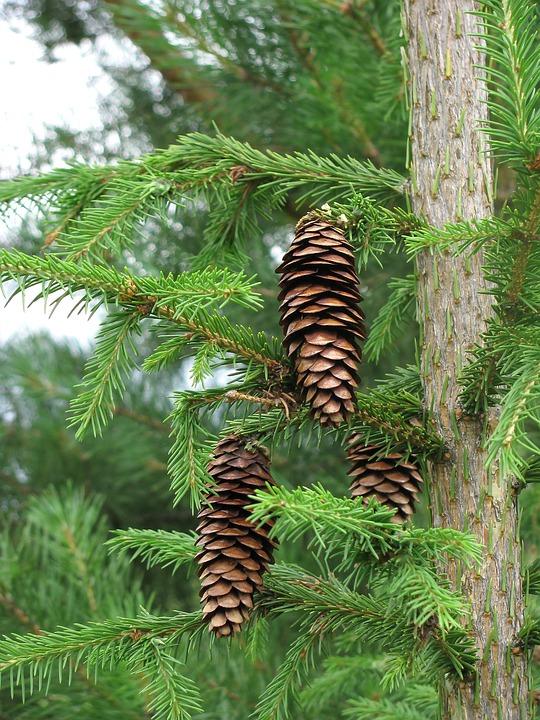 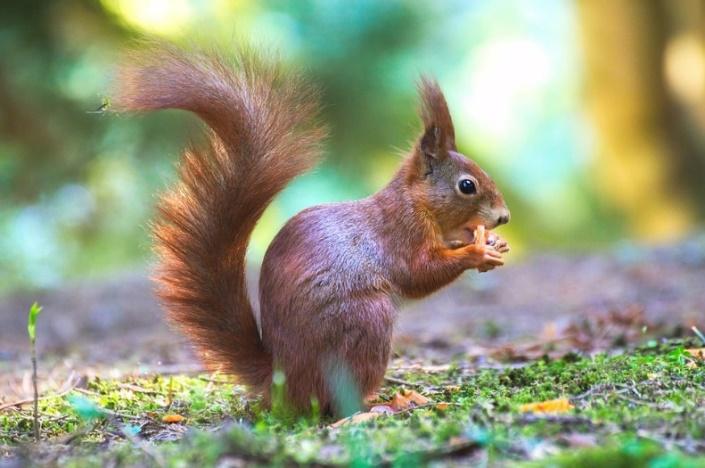 C.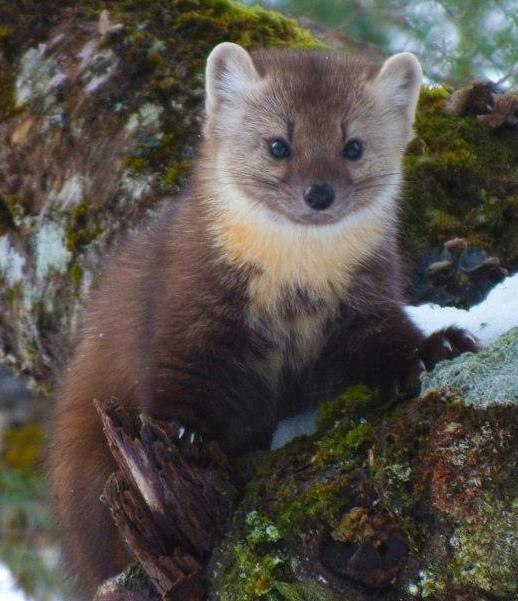 NACHHALTIGE ENTWICKLUNGNahrungskette			
Aufgabe 2
Kombiniere von den Bildern: Wer isst wen/was?A.                            B.    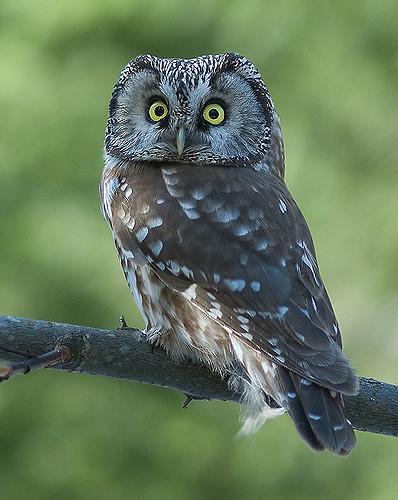 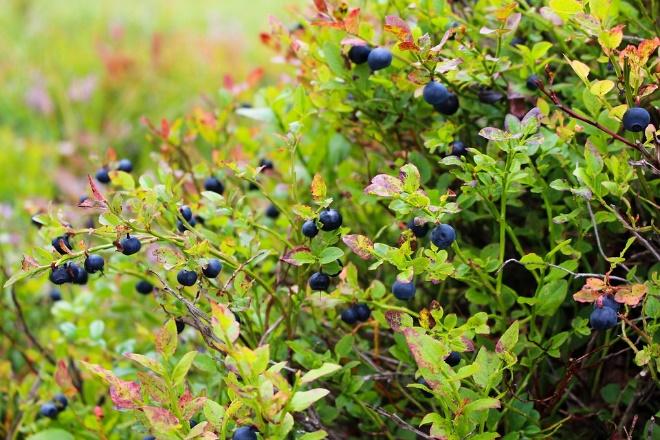 C.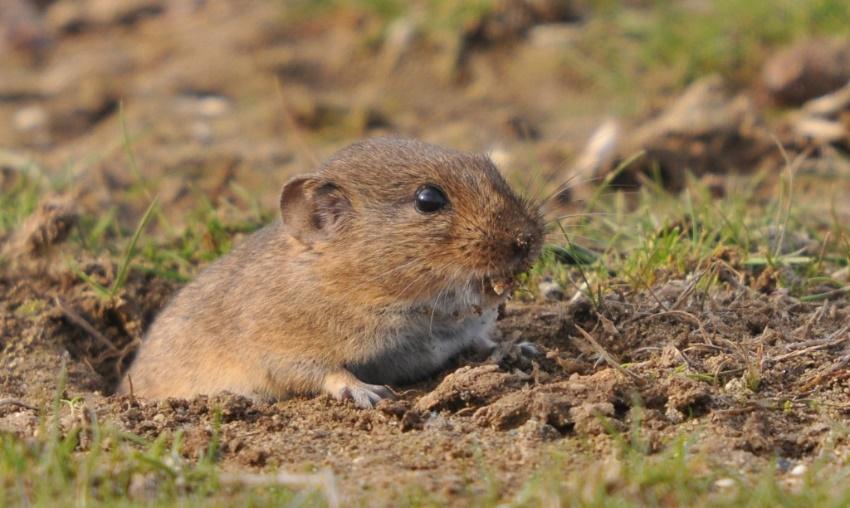 NACHHALTIGE ENTWICKLUNGNahrungskette			
Aufgabe 3
Kombiniere von den Bildern: Wer isst wen/was?A.          B.  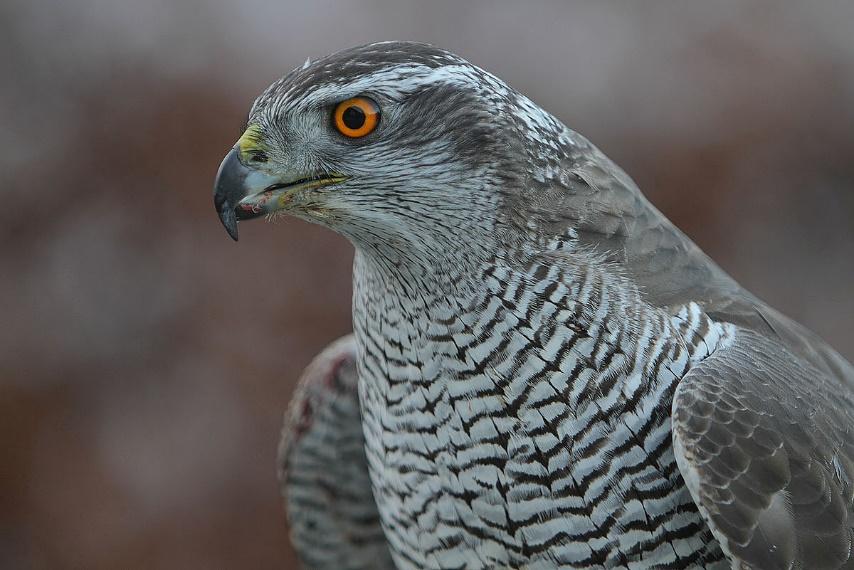 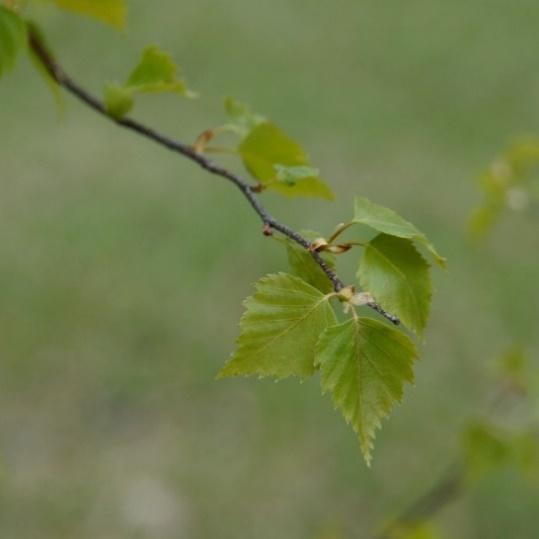 C.               D.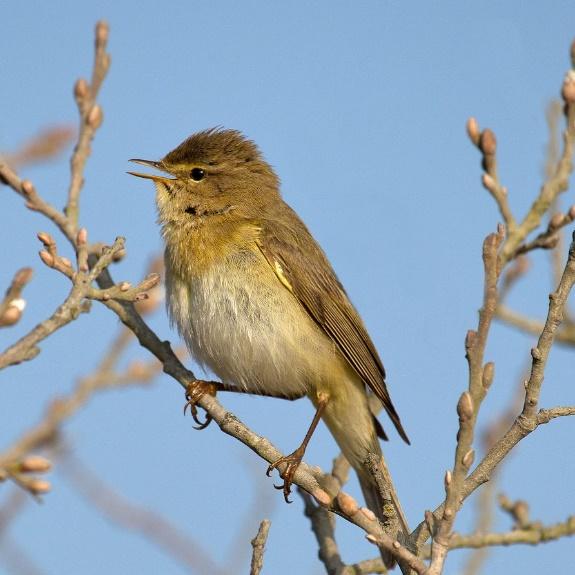 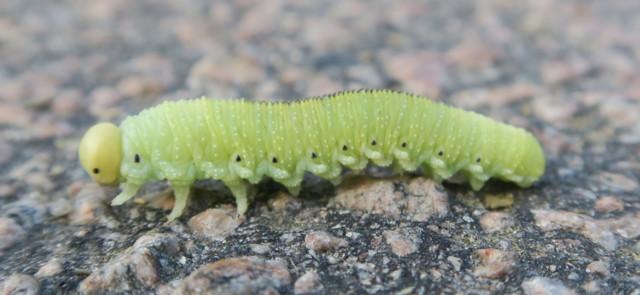 KESTÄVÄ KEHITYS / DEVELOPMENT /NACHHALTIGE ENTWICKLUNGLuonnon kiertokulkua- tehtävä / Natural cycle/ Nahrungskette			Ohjaajan apu/ Advisor help/ Hilfen für den LeiterVASTAUKSET/ ANSWERS/ ANTWORTENTehtävä/ Task 17 7Aufgabe 1C  ->  B  ->  ATehtävä/ Task 2/ Augabe 2A  ->  C  ->  BTehtävä/ Task 3/ Aufgabe 3A  ->  C  ->  D  ->  B